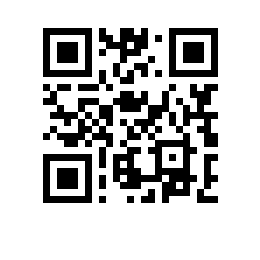 О составе государственной экзаменационной комиссии по проведению государственной итоговой аттестации студентов образовательных программ факультета физики и секретаря государственной экзаменационной комиссииПРИКАЗЫВАЮ:Утвердить государственную экзаменационную комиссию (далее – ГЭК) по проведению государственной итоговой аттестации студентов 2 курса образовательной программы магистратуры «Физика», направления подготовки 03.04.02 Физика, факультета физики, очной формы обучения и студентов 4 курса образовательной программы бакалавриата «Физика», направления подготовки 03.03.02 Физика, факультета физики, а также секретаря ГЭК.Утвердить состав ГЭК: Председатель ГЭК – д.ф.-м.н., академик РАН, научный руководитель ИФТТ РАН Кведер В.В.Члены ГЭК:Вайнер Ю.Г. – д.ф.-м.н., зав. лабораторией ИСАН РАН,Ельцов К.Н. – д.ф.-м.н., зав. отделом ИОФ РАН, зав. базовой кафедрой факультета физики НИУ ВШЭ,Лебедев В.В. – д.ф.-м.н., член-корреспондент РАН, главный научный сотрудник ИТФ РАН, академический руководитель магистерской программы «Физика».Трунин М.Р. – д.ф.-м.н., декан факультета физики НИУ ВШЭ, Глазков В.Н. – к.ф.-м.н., старший научный сотрудник Института физических проблем РАН,Пономарев А.А. –– к.ф.-м.н., заместитель декана факультета физики НИУ ВШЭ, Кунцевич А.С. – к.ф.-м.н., старший научный сотрудник ОФТТ ФИАН, Федоров М.В. – д.ф.-м.н., зав. сектором ИОФ РАН,Холин Д.И. - к.ф.-м.н., старший научный сотрудник ИФП РАН,Храпай В.С. - к.ф.-м.н., заведующий лабораторией ИФТТ РАН, Чернышов А.А. – к.ф.-м.н., старший научный сотрудник ИКИ РАН,Юдсон В.И. – д.ф.-м.н, главный научный сотрудник НИУ ВШЭ.Секретарь ГЭК – Джанибекова С.Х., к.ф.-м.н., заместитель декана факультета физики НИУ ВШЭ.Проректор										С.Ю. Рощин